The Sunflower (Kansas) Chapter is a leading provider of education and networking for vendors and healthcare professionals in Kansas. With over 500 members, we are one of the largest chapters since 1958. Our focus on quality education has led to member growth and retention. We address challenges faced by rural hospitals through programs like the annual Charge Data Master, All Payers, and Medicare Cost Report workshops. Our active membership offers sponsors exposure to healthcare accounting/finance, revenue cycle, and patient accounting professionals in a region with a strong medical industry history.As a sponsor of the Sunflower (Kansas) Chapter, you gain exposure to healthcare finance professionals in the Sunflower region, positioning yourself as a leader supporting professional education and quality programs. Our Corporate Sponsorship program aims to enhance educational programs and services for members. You'll receive recognition with your organization's name and logo on marketing materials and on-site acknowledgment at educational sessions. Additional promotional opportunities are available based on sponsorship category.A sponsorship in the Sunflower (Kansas) HFMA chapter can be rewarding and help to:Gain exposure to your products and services.Gain recruiting advantage for limited resources.Promote your organization as a leader in recognizing the importance of education in patient accounting and the revenue cycle in healthcare delivery.Our Chapter has identified several ways a potential Sponsor can decide to help. We have outlined the terms and conditions of each type of participation. We've added two levels of support to the Sunflower (Kansas) Chapter Platinum and Provider Sponsorship.Please feel free to call if you have questions or require additional information. Sincerely,Andrew Purcell
Sponsorship Chairandrew@arsico.com | 620-255-8965YES, WE WOULD LIKE TO PARTICIPATE IN THE CORPORATE SPONSOR PROGRAM
Our check is enclosed for the sponsorship amount indicated below:•	New Sponsors: E-mail company logo (format = .jpg, and .eps or .psd) for sponsor board, website, slideshow, e- blast, and directory.•	All new Sponsors: E-mail a company description of 35 words max (for slide show).•	List of current Sponsors, meeting dates and registrations are available on our website: www.kshfma.org. All Sponsors must register for any meeting, even if one registration is free as part of your Sponsorship. Additional attendees pay at the member rate.For Questions about sponsorship: Andrew Purcell at andrew@arsico.com or 620-255-8965The Collaborative Solutions Exchange offers unique opportunities for both members and vendors to anonymously contribute and explore innovative solutions. Members can express their main challenges and issues, while vendors can provide anonymous solutions. If a member finds a solution agreeable, they will have exclusive opportunities to meet with the respective vendor.This program ensures that both parties can freely share their insights and expertise without any preconceptions or bias. By maintaining anonymity, members can receive a diverse range of potential solutions from vendors representing various specialties and perspectives.When a member identifies a solution that aligns with their needs, the program facilitates meetings between the member and the respective vendor. These meetings create valuable opportunities for in-depth discussions, collaboration, and further exploration of the proposed solution.The Collaborative Solutions Exchange fosters a supportive environment for constructive dialogue and problem-solving. It enables members to find innovative solutions to their challenges while granting vendors the chance to showcase their expertise and build meaningful connections.Through this program, members gain access to a broad pool of vendor solutions while maintaining confidentiality. Vendors, in turn, can engage with potential clients and demonstrate the value of their offerings. This collaborative approach drives the advancement of healthcare finance practices and cultivates mutually beneficial relationships within the HFMA Sunflower chapter.If you have additional ideas on new and future offerings or enhancements to current offerings,
please contact Andrew Purcell at andrew@arsico.com | 620-255-8965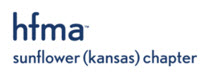 2023 – 2024Corporate SponsorshipMail your contribution and sponsorship form to:
Dee Lewis
Kansas Hospital Association 215 S.E. 8th Ave.
Topeka, KS 66603-3906
(785) 276-3110 dlewis@kha-net.org2023 – 2024Sponsor Enrollment FormSponsor Company Name:Sponsor Company Name:Sponsor Company Name:Sponsor Company Name:Sponsor Company Name:Contact Name:Contact Name:Contact Name:Title:Title:Phone Number:Phone Number:Phone Number:Fax Number:Fax Number:Fax Number:Address:Address:City:State:Zip Code:Zip Code:Email Address:Email Address:Email Address:Email Address:Company Website:Company Website:Company Website:Company Website:Platinum$3,000Gold$2,500Silver$1,750Bronze$750Provider$1,000
Please make your contribution payable to: HFMA Sunflower Chapter 
Click on this link to register online: https://cvent.me/mMaQ9m
If you have any problems registering contact: 
Dee Lewis at dlewis@kha-net.org (785) 276-3110 
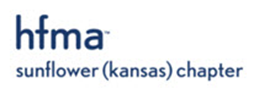 Corporate Sponsorship Features and BenefitsCorporate Sponsorship Features and BenefitsCorporate Sponsorship Features and BenefitsPlatinumGoldGoldSilverBronzeTwo (2) complimentary registrations to Four (4) Quarterly MeetingsOne (1) complimentary registration to Four (4) Quarterly Meetings.Second registration ½ priceOne (1) complimentary registration to Four (4) Quarterly Meetings.Second registration ½ priceOne (1) complimentary registration to Two (2) Quarterly MeetingsOne (1) complimentary registration to One (1) Quarterly MeetingComplimentary exhibit table at Four(4) Quarterly MeetingsComplimentary exhibit table at Four(4) Quarterly MeetingsComplimentary exhibit table at Four(4) Quarterly MeetingsComplimentary exhibit table at Two(2) Quarterly MeetingsComplimentary exhibit table at One (1) Quarterly MeetingListing on Sunflower Chapters Buyers Resource GuideListing on Sunflower Chapters Buyers Resource GuideListing on Sunflower Chapters Buyers Resource GuideListing on Sunflower Chapters Buyers Resource GuideListing on Sunflower Chapters Buyers Resource GuideRecognition as a corporate sponsor in Chapter e-blast (quarterly)Includes: Company Name, Contact, Phone, EmailRecognition as a corporate sponsor in Chapter e-blast (quarterly)Includes: Company Name, Contact, Phone, EmailRecognition as a corporate sponsor in Chapter e-blast (quarterly)Includes: Company Name, Contact, Phone, EmailRecognition as a corporate sponsor in Chapter e-blast (quarterly)Includes: Company Name, Contact, Phone, EmailRecognition as a corporate sponsor in Chapter e-blast (quarterly)Includes: Company Name, Contact, Phone, EmailRecognition as a corporate sponsor on Chapter website, including a link to your websiteRecognition as a corporate sponsor on Chapter website, including a link to your websiteRecognition as a corporate sponsor on Chapter website, including a link to your websiteRecognition as a corporate sponsor on Chapter websiteRecognition as a corporate sponsor on Chapter websiteSpecial Recognition at beginning of each quarterly meeting(including Virtual Meetings)Recognition at each meeting (including Virtual Meetings)Recognition at each meeting (including Virtual Meetings)Recognition at each meeting (including Virtual Meetings)Recognition at each meeting (including Virtual Meetings)Six (6) provider coupons (free registration for 6 providers per year). Can only be redeemed by provider rep upon their request and not tied toa specific sponsorFour (4) provider coupons (free registration for 4 providers per year). Can only be redeemed by provider rep upon their request and not tied toa specific sponsorFour (4) provider coupons (free registration for 4 providers per year). Can only be redeemed by provider rep upon their request and not tied toa specific sponsorTwo (2) provider coupons (free registration for 2 providers per year). Can only be redeemed by provider rep upon their request and not tied toa specific sponsorList of registered attendees, including name, facility, and address - two (2) weeks prior to all meetings which your firm is exhibitingList of registered attendees, including name, facility, and address - two (2) weeks prior to all meetings which your firm is exhibitingList of registered attendees, including name, facility, and address - two (2) weeks prior to all meetings which your firm is exhibitingAllowed 2 minute speech about your company at ALL quarterly meetings(including Virtual Meetings)Allowed 2 minute speech about your company at Two (2) quarterly meetings(including Virtual Meetings)Allowed 2 minute speech about your company at Two (2) quarterly meetings(including Virtual Meetings) 3-5 Minute Video to highlight your company (up to 3 different videos distributed 3x during sponsorship year) 3-5 Minute Video to highlight your company (up to 2 different videos distributed 2x during sponsorship year) 3-5 Minute Video to highlight your company (up to 2 different videos distributed 2x during sponsorship year)HOST your own educational webinar (1x during sponsorship year/Program will be endorsed by Sunflower Chapter.Leaders/Topic must be approved by Program Chair)*Collaborative Solutions Exchange: Empowering Vendors to Address Member Challenges* New to 2023$3,000.00($500 Discount for 2 years)= $2,500$2,500.00($500 Discount for 2 years)= $2,000$2,500.00($500 Discount for 2 years)= $2,000$1,750.00($250 Discount for 2 years)= $1,500$750.00About the
Collaborative Solutions Exchange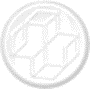 Platinum Sponsorship — Annual Fee $3,000
(Estimated Dollar value of the above sponsorship is $4,950.)
Platinum Sponsorship — Annual Fee $3,000
(Estimated Dollar value of the above sponsorship is $4,950.)
2 complimentary registrations to 4 Quarterly Meetings. Complimentary exhibit table at 4 meetings.6 provider coupons (includes free registration for 6 providers per year). 
Can only be redeemed by provider representatives upon their request and not tied to a specific sponsor. *List of registered attendees, including name, facility, and address as of 2 weeks prior to all meetings which your firm is exhibiting.Recognition as a corporate sponsor in the Chapter e-blast (quarterly).Recognition as a corporate sponsor on the KS HFMA website, including a link to your website. Special Recognition at the beginning of each quarterly meeting.Allowed a 2-minute speech about your company at ALL quarterly meetings. Listing on Sunflower Chapters Buyers Guide.Exclusive Access to the Collaborative Solutions Exchange2 complimentary registrations to 4 Quarterly Meetings. Complimentary exhibit table at 4 meetings.6 provider coupons (includes free registration for 6 providers per year). 
Can only be redeemed by provider representatives upon their request and not tied to a specific sponsor. *List of registered attendees, including name, facility, and address as of 2 weeks prior to all meetings which your firm is exhibiting.Recognition as a corporate sponsor in the Chapter e-blast (quarterly).Recognition as a corporate sponsor on the KS HFMA website, including a link to your website. Special Recognition at the beginning of each quarterly meeting.Allowed a 2-minute speech about your company at ALL quarterly meetings. Listing on Sunflower Chapters Buyers Guide.Exclusive Access to the Collaborative Solutions Exchange2 complimentary registrations to 4 Quarterly Meetings. Complimentary exhibit table at 4 meetings.6 provider coupons (includes free registration for 6 providers per year). 
Can only be redeemed by provider representatives upon their request and not tied to a specific sponsor. *List of registered attendees, including name, facility, and address as of 2 weeks prior to all meetings which your firm is exhibiting.Recognition as a corporate sponsor in the Chapter e-blast (quarterly).Recognition as a corporate sponsor on the KS HFMA website, including a link to your website. Special Recognition at the beginning of each quarterly meeting.Allowed a 2-minute speech about your company at ALL quarterly meetings. Listing on Sunflower Chapters Buyers Guide.Exclusive Access to the Collaborative Solutions Exchange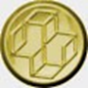 Gold Sponsorship — Annual Fee $2,500 
(Estimated Dollar value of the above sponsorship is $3,800.)
Gold Sponsorship — Annual Fee $2,500 
(Estimated Dollar value of the above sponsorship is $3,800.)
1 complimentary registration to 4 Quarterly Meetings. Second registration ½ price. Complimentary exhibit table at 4 Quarterly Meetings.4 provider coupons (includes free registration for 4 providers per year). 
Can only be redeemed by provider representatives upon their request and not tied to a specific sponsor. *List of registered attendees, including name, facility, and address as of 2 weeks prior to all meetings which your firm is exhibiting.Recognition as a corporate sponsor in the Chapter e-blast (quarterly).Recognition as a corporate sponsor on the KS HFMA website, including a link to your website. Recognition at each meeting.Allowed a 2-minute speech about your company at 2 quarterly meetings. Listing on Sunflower Chapters Buyers Guide.1 complimentary registration to 4 Quarterly Meetings. Second registration ½ price. Complimentary exhibit table at 4 Quarterly Meetings.4 provider coupons (includes free registration for 4 providers per year). 
Can only be redeemed by provider representatives upon their request and not tied to a specific sponsor. *List of registered attendees, including name, facility, and address as of 2 weeks prior to all meetings which your firm is exhibiting.Recognition as a corporate sponsor in the Chapter e-blast (quarterly).Recognition as a corporate sponsor on the KS HFMA website, including a link to your website. Recognition at each meeting.Allowed a 2-minute speech about your company at 2 quarterly meetings. Listing on Sunflower Chapters Buyers Guide.1 complimentary registration to 4 Quarterly Meetings. Second registration ½ price. Complimentary exhibit table at 4 Quarterly Meetings.4 provider coupons (includes free registration for 4 providers per year). 
Can only be redeemed by provider representatives upon their request and not tied to a specific sponsor. *List of registered attendees, including name, facility, and address as of 2 weeks prior to all meetings which your firm is exhibiting.Recognition as a corporate sponsor in the Chapter e-blast (quarterly).Recognition as a corporate sponsor on the KS HFMA website, including a link to your website. Recognition at each meeting.Allowed a 2-minute speech about your company at 2 quarterly meetings. Listing on Sunflower Chapters Buyers Guide.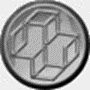 Silver Sponsorship — Annual Fee $1,750 
(Estimated Dollar value of above sponsorship is $1,900.)
Silver Sponsorship — Annual Fee $1,750 
(Estimated Dollar value of above sponsorship is $1,900.)
1 complimentary registration to 2 Quarterly Meetings per year. Complimentary exhibit table at two 2 Quarterly Meetings per year.2 provider coupons (includes free registration for 2 providers per year). Can only be redeemed by provider representatives upon their request and not tied to a specific sponsor. * Recognition as a sponsor in the Chapter e-blast (quarterly).Recognition as a corporate sponsor on the KS HFMA website. Recognition at each meeting.Listing on Sunflower Chapters Buyers Guide.1 complimentary registration to 2 Quarterly Meetings per year. Complimentary exhibit table at two 2 Quarterly Meetings per year.2 provider coupons (includes free registration for 2 providers per year). Can only be redeemed by provider representatives upon their request and not tied to a specific sponsor. * Recognition as a sponsor in the Chapter e-blast (quarterly).Recognition as a corporate sponsor on the KS HFMA website. Recognition at each meeting.Listing on Sunflower Chapters Buyers Guide.1 complimentary registration to 2 Quarterly Meetings per year. Complimentary exhibit table at two 2 Quarterly Meetings per year.2 provider coupons (includes free registration for 2 providers per year). Can only be redeemed by provider representatives upon their request and not tied to a specific sponsor. * Recognition as a sponsor in the Chapter e-blast (quarterly).Recognition as a corporate sponsor on the KS HFMA website. Recognition at each meeting.Listing on Sunflower Chapters Buyers Guide.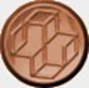 Bronze Sponsorship — Annual Fee $750   
(Estimated Dollar value of the above is $800.)
Bronze Sponsorship — Annual Fee $750   
(Estimated Dollar value of the above is $800.)
1 complimentary registration to 1 Quarterly Meeting. Complimentary exhibit table at 1 Quarterly Meeting per year. Recognition as a sponsor in the Chapter e-blast (quarterly).Recognition as a corporate sponsor on the KS HFMA website.Vendor display opportunities are available at Rural, Compliance, and Annual meetings for a discounted fee. 
Please contact the Corporate Sponsor Chair prior to the meeting.Recognition at each meeting.Listing on Sunflower Chapters Buyers Guide.1 complimentary registration to 1 Quarterly Meeting. Complimentary exhibit table at 1 Quarterly Meeting per year. Recognition as a sponsor in the Chapter e-blast (quarterly).Recognition as a corporate sponsor on the KS HFMA website.Vendor display opportunities are available at Rural, Compliance, and Annual meetings for a discounted fee. 
Please contact the Corporate Sponsor Chair prior to the meeting.Recognition at each meeting.Listing on Sunflower Chapters Buyers Guide.1 complimentary registration to 1 Quarterly Meeting. Complimentary exhibit table at 1 Quarterly Meeting per year. Recognition as a sponsor in the Chapter e-blast (quarterly).Recognition as a corporate sponsor on the KS HFMA website.Vendor display opportunities are available at Rural, Compliance, and Annual meetings for a discounted fee. 
Please contact the Corporate Sponsor Chair prior to the meeting.Recognition at each meeting.Listing on Sunflower Chapters Buyers Guide.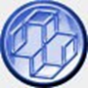 Provider Sponsorship — Annual Fee $10006 conference registrations per year for HFMA members. 
Can only be redeemed by provider representatives upon their request and not tied to a specific sponsor. *Recognition as a sponsor in the Chapter e-blast (quarterly). Recognition as a provider sponsor on the KS HFMA web site. Recognition at each meeting.6 conference registrations per year for HFMA members. 
Can only be redeemed by provider representatives upon their request and not tied to a specific sponsor. *Recognition as a sponsor in the Chapter e-blast (quarterly). Recognition as a provider sponsor on the KS HFMA web site. Recognition at each meeting.6 conference registrations per year for HFMA members. 
Can only be redeemed by provider representatives upon their request and not tied to a specific sponsor. *Recognition as a sponsor in the Chapter e-blast (quarterly). Recognition as a provider sponsor on the KS HFMA web site. Recognition at each meeting.*Regarding Distribution of Provider Registration Coupons & Tax Deduction:A primary benefit for Sponsors (from past feedback) in our chapter is the opportunity to work and network with Providers at Chapter Events. To encourage expanded Provider participation in our educational programs, we are providing coupons exclusively for Providers as a part of the sponsorship program to attract more attendance. In order to be in compliance with hospital policies regarding acceptance of gifts, the provider registrations coupons can be only used by providers and not members of your sponsoring organization. Also, you cannot assign to a specific provider due to compliance issues so they will be placed in a "pool" for every meeting and recognition will be given to those Corporate Sponsors who had provider coupons available for that meeting.Obviously, the more coupons that your company had available; the more recognition will be given.Important: Corporate Provider Sponsor (non-providers) agrees to not claim these free registration coupons as a tax deduction, as it would violate HFMA National's 501c6 tax status.*Regarding Distribution of Provider Registration Coupons & Tax Deduction:A primary benefit for Sponsors (from past feedback) in our chapter is the opportunity to work and network with Providers at Chapter Events. To encourage expanded Provider participation in our educational programs, we are providing coupons exclusively for Providers as a part of the sponsorship program to attract more attendance. In order to be in compliance with hospital policies regarding acceptance of gifts, the provider registrations coupons can be only used by providers and not members of your sponsoring organization. Also, you cannot assign to a specific provider due to compliance issues so they will be placed in a "pool" for every meeting and recognition will be given to those Corporate Sponsors who had provider coupons available for that meeting.Obviously, the more coupons that your company had available; the more recognition will be given.Important: Corporate Provider Sponsor (non-providers) agrees to not claim these free registration coupons as a tax deduction, as it would violate HFMA National's 501c6 tax status.*Regarding Distribution of Provider Registration Coupons & Tax Deduction:A primary benefit for Sponsors (from past feedback) in our chapter is the opportunity to work and network with Providers at Chapter Events. To encourage expanded Provider participation in our educational programs, we are providing coupons exclusively for Providers as a part of the sponsorship program to attract more attendance. In order to be in compliance with hospital policies regarding acceptance of gifts, the provider registrations coupons can be only used by providers and not members of your sponsoring organization. Also, you cannot assign to a specific provider due to compliance issues so they will be placed in a "pool" for every meeting and recognition will be given to those Corporate Sponsors who had provider coupons available for that meeting.Obviously, the more coupons that your company had available; the more recognition will be given.Important: Corporate Provider Sponsor (non-providers) agrees to not claim these free registration coupons as a tax deduction, as it would violate HFMA National's 501c6 tax status.